SAUSISBičiūnaitė, VilmaPažangiausi metų ūkiai – po metų pertraukos / Vilma Bičiūnaitė ; V. Bičiūnaitės nuotr. . – Iliustr. // Gimtasis Rokiškis. – ISSN 1822-7740. – 2022, saus. 4, p. 1, 6.Rokiškio Juozo Keliuočio viešosios bibliotekos salėje paskelbti ir apdovanoti rajono konkurso „Pažangiausi metų ūkiai – 2021“ nugalėtojai ir nominantai. Dėl covid-19 renginyje dalyvavo tik patys apdovanojamieji, rajono vadovai, keletas svečių. Šį konkursą organizuoja Rokiškio rajono ūkininkų sąjunga, kurios  pirmininkė Dalia Lūžienė-Malijonienė. Pažangiausius  metų ūkius rinko sudaryta komisija. Ūkininkai varžėsi penkiose kategorijose. I vietos laimėtoja jaunųjų ūkininkų kategorijoje tapo Ingrida Merkytė-Skeberdienė. Ekologinių ūkių kategorijoje I vieta skirta Raimondui Bernotui. Paskelbti kitų vietų laimėtojai bei trijų nominacijų nominantai. Dūdaitė, LinaPažangiausi metų ūkiai: ar rajonas „perlaužė“ bendrąsias šalies tendencijas? / Lina Dūdaitė-Kralikienė. – Iliustr. // Rokiškio sirena. – ISSN 2351-7433. – 2022, saus. 4, p. 1, 5.Gruodžio 30 d. Rokiškio rajono savivaldybės Juozo Keliuočio viešojoje bibliotekoje vyko pažangiausių metų ūkių pagerbimo ceremonija. Pirmosios nominacijos „Pasirinkęs Lietuvą“ apdovanojimus gavo 9 nominantai, antrosios nominacijos „Pavyzdingas augalininkas“ nominantai – 5, trečiąja nominacija „Draugiški aplinkai“ apdovanoti 7 ūkiai. Pažangiausiais metų ūkiais buvo išrinkti 8 ūkiai. Apdovanojimus ūkininkams įteikė Rokiškio rajono ūkininkų sąjungos vadovė Lina Meilutė-Datkūnienė, Rokiškio rajono savivaldybės administracijos direktorius Andrius Burnickas ir rajono meras Ramūnas Godeliauskas. Seimo nario Vidmanto Kanopos padėką ir originalų menininko kūrinį „Tiltas“ gavo Laibgaliuose „Domicėlės ūkį“ puoselįjantys Vismantė ir Mantas Griškevičiai. Seimo nario Jono Jaručio padėka buvo skirta Zigmo Motuzo šeimai.Išrinkta gražiausia alėjos eglutė / GR inform. ; Pandėlio miesto bendruomenės feisbuko nuotr.. – Iliustr. // Gimtasis Rokiškis. – ISSN 1822-7740. – 2022, saus. 4, p. 6.Antri metai Pandėlio miesto bendruomenė kviečia įmones, organizacijas ir gyventojus dalyvauti kalėdinių eglučių kūrimo konkurse. Šventinį laikotarpį šias eglutes  galima apžiūrėti Pandėlio miesto skvere. Šįmet pagrindinį 100 Eur prizą gavo Panemunio kaimo bendruomenė už stilizuotą eglutę, pavadintą „Angelu“, antra vieta skirta Irmos ir Valdo Pipikų sukurtai kompozicijai „Pakeliui į kalėdinių eglučių alėją“, trečia vieta skirta komandai „K&S“, kuri iš eglių šakų sukūrė povą. Kviečia fotografuotis prie rajono kalėdinių eglučių / TAIC inform. ; Rokiškio TAIC nuotr.. – Iliustr. // Gimtasis Rokiškis. – ISSN 1822-7740. – 2022, saus. 4, p. 4.Rokiškio turizmo ir tradicinių amatų informacijos centras kviečia aplankyti rajono kalėdines eglutes, kurių yra 10, prie jų nusifotografuoti ir nuotraukas kelti į centro „Facebooke“ sukurtą įrašą „Dovanėlės išdalintos ir išsidalintos, išvyniotos, pasimatuotos, paragautos, išbandytos – laikas leistis į kalėdinių eglučių turą“. Markevičienė, Giedra„Medeina“ užbaigė kalėdinių giesmių turą ir… laukia kito : [pokalbis su Rokiškio kultūros centro moterų choro „Medeina“ vadove Giedre Markevičiene] / [kalbėjosi] Vilma Bičiūnaitė ; V. Bičiūnaitės nuotr.. – Iliustr. // Gimtasis Rokiškis. – ISSN 1822-7740. – 2022, saus. 4, p. 6.Šventiniu laikotarpiu choras pabuvojo Rokiškio, Pandėlio, Panemunėlio, Žiobiškio bažnyčiose, Skemų socialinės globos namuose, vietos gyventojams bei svečiams dovanojo kalėdines giesmes.Urbutienė, DanguolėPopuliariausia rokiškėnų žiemos kelionių kryptis – Egiptas : [pokalbis su UAB „Dorintus“ kelionių organizatore Danguole Urbutiene] / [kalbėjosi] Greta Stočkienė ; D. Urbutienės archyvo nuotr. . – Iliustr. // Gimtasis Rokiškis. – ISSN 1822-7740. – 2022, saus. 4, p. 4.UAB „Dorintus“ vadovė apie populiarėjančias švenčių sutiktuves užsienio šalyse bei tarp žiemos kelionių populiariausiu išliekantį Egiptą. Vilkickienė, DaivaGyvenimo kodai / Daiva Vilkickienė. – Iliustr.. – Rubrika: Knygų apžvalga // Gimtasis Rokiškis. – ISSN 1822-7740. – 2022, saus. 4, p. 8.Rokiškio Juozo Keliuočio viešoji biblioteka pristato ir siūlo paskaityti naujausiais knygas, tai: Juozo Keliuočio literatūrinės premijos laureatai 2021, Kate Brown „Po Černobylio katastrofos“ 2021, Andrejus Sacharovas „Prisiminimai“ 2021, Jason Fung „Vėžio kodas“ 2021, Aušrinė Tilindė „Pabėgimas“ 2021, Louise Penny „Mirties šaltis“ 2021, John Winglap „Tapatybės kryžkelėje“ 2021. Kudirkienė, GailutėIš Abelių niekas nebėgo laimės ieškoti svetur / Gailutė Kudirkienė. – Iliustr. // Panevėžio kraštas. – ISSN 2424-5100. – 2022, saus. 5, p. 8–9.Rokiškio rajone yra dveji Obeliai. Vieni vienam gale, kiti – kitam. Vieni – netgi miestas, antri – nedidelis kaimas, seniau turėjęs Abelių pavadinimą. Gal kad niekas jų nepainiotų, kalbininkai leidę mažąjį vadinti tarmiškai. Senieji mažojo kaimo gyventojai kalba ypatinga kupiškėnų prokalbe – pandėlietiškai.Dūdaitė, LinaTrijų karalių iškilmė ženklina kalėdinio laikotarpio pabaigą / Lina Dūdaitė-Kralikienė. – Iliustr. // Rokiškio sirena. – ISSN 2351-7433. – 2022, saus. 7, p. 5.Sausio 6-oji – Kristaus apsireiškimo, arba kitaip dar Trijų Karalių iškilmė. Rokiškio Šv. Apaštalo evangelisto Mato bažnyčioje aukotos Šv. Mišios, laimintos kreidelės, kuriomis tikintieji ant savo namų durų rašys K+M+B (Kasparas, Merkelis ir Baltazaras) bei A.D. 2022, kas lotyniškai reiškia 2022-ieji Viešpaties metai. Šv. Mišias laikė dekanas Eimantas Novikas.Klimka, Libertas Iš kur atkeliauja Kalėdų Senelis? / Libertas Klimka. – Iliustr. // Žaliasis pasaulis. – ISSN 1392-2092. – 2022, Nr. 1 (saus. 7), p. 1, 5.Kraštietis etnologas, profesorius apie gražiausias žiemos šventes, papročius ir tradicijas.Rokiškio krašto muziejus gavo dovanų – kone 20 metrų naujametę girliandą, surištą iš saldainių popierėlių / Rokiškio krašto muziejaus inform.. – Iliustr. // Rokiškio sirena. – ISSN 2351-7433. – 2022, saus. 7, p. 1, 4.Naujųjų metų išvakarėse Rokiškio krašto muziejus, jubiliejinių dvaro rūmų 220-ųjų metų proga, gavo dovanų - kone 20 metrų ilgio naujametę girliandą, surištą iš saldainių popierėlių. Ją padarė Julijona Bimbienė, kilusi iš Rokiškio r. Panemunių kaimo.Skelbiamas teikimų priėmimas apdovanojimui mero padėkos raštais Vasario 16-osios – Lietuvos valstybės atkūrimo dienos proga / Rajono savivaldybės inform. // Rokiškio sirena. – ISSN 2351-7433. – 2022, saus. 7, p. 2.Blaževičius, PetrasAngelo Frosio „meilės filosofija“ sulaukė pripažinimo / Petras Blaževičius. – Iliustr. // Gimtasis Rokiškis. – ISSN 1822-7740. – 2022, saus. 8, p. 4.Rokiškio krašto garbės piliečiui, Italijos Solidarumo žvaigždės ordino kavalieriui A. Frosio skirta Italijos Respublikos Lombardijos regiono, ROSA CAMUNA premija už išskirtinius nuopelnus ekonomikos, socialinėje, kultūrinėje ir sporto srityje. Kaip pažymėjo Lombardijos regiono prezidentas Attilio Fontana, premija paskirta už jo 1975 metais įkurtą privačią mokyklą „Scuola d'Arte Bergognone“, kuri jau beveik pusšimtį metų teikia nemokamą ugdymą bei paramą šeimoms. Pats A. Frosio apie šios mokyklos įkūrimą, svajonių įgyvendinimą.Gerbutavičius, Ramūnas(Ne)įgyvendinta BŪTIS / Ramūnas Gerbutavičius. – Iliustr.. – Rubrika : Mėnesio knygos // Savaitgalis. – ISSN 2669-2546. – 2022, Nr. 1 (saus. 8), p. 25.Pristatoma kraštietės rašytojos Vandos Juknaitės nauja knyga - autobiografinė apysaka „Ta dūzgianti ir kvepianti liepa yra“.Jubiliejaus proga – girlianda / Krašto muziejaus inform.. – Iliustr. // Gimtasis Rokiškis. – ISSN 1822-7740. – 2022, saus. 8, p. 2.Naujų metų išvakarėse iš Panemunių kaimo kilusi Julijona Bimbienė Krašto muziejui padovanojo 20 metrų ilgio naujametę girliandą surištą iš saldainių popierėlių. Girliandą muziejui padovanojo jubiliejinių dvaro rūmų 220 metų proga. Kudirkienė, GailutėNauji dvaro šeimininkai suteikė vilties / Gailutė Kudirkienė. – Iliustr. // Panevėžio kraštas. – ISSN 2424-5100. – 2022, saus. 8, p. 10–11.Apie Rokiškio rajono Lailūnų kaimo pašonėje esantį dvarą, kuriame buvo įsikūrusi mokykla. Sugriuvus Sovietų Sąjungai dvarą atsiėmė paskutinių jo savininkų dukterys. Jos neturėjo planų čia įsikurti, iš karto paskelbė dvarą parduodančios. Dvarą nupirko menininkų šeima iš Vilniaus. Bažnytinėse knygose aptikta, kad Lailūnų dvaras jau stovėjo 1830 metais. Parapijiečių sąrašuose paminėti tuomečiai dvaro savininkai: Antanas Kolysa ir jo žmona Rachela Krukovskytė bei 4 jų vaikai. Vėliau Lailūnų dvarą valdė lenkė Micholina Dietienzienė, tačiau naujajai šeimininkei nesisekė ir dvaras buvo paleistas iš varžytinių. Jį nusipirko vabalninkietis Jonas Petrulis. Su bibliotekininkės ir bendruomenės pirmininkės Ritos Inčiūrienės pasakojimu apie dvaro istoriją.Kudirkienė, GailutėPrisijungia prie dangaus baterijų / Gailutė Kudirkienė. – Iliustr. // Panevėžio kraštas. – ISSN 2424-5100. – 2022, saus. 8, p. 6.Kraštietis technikos mokslų daktaras, praeityje sovietinio pulkininko laipsnį turėjęs karininkas, ilgametis dėstytojas, panevėžiečiams dar žinomas kaip jonizuoto vandens propaguotojas ir skaičių magijos žinovas, 85 metų Petras Šibilskis apie gyvenimą netekus žmonos ir naująją namų gyventoją katę, gyvenusią „Panevėžio krašto“ redakcijoje. Panevėžietis prisimena pažintį su būsima žmona Leningrade, pasakoja apie sūnų gyvenantį Baltarusijoje ir savo pomėgius. Ką tik išleista 600 puslapių panevėžiečio knyga, kurioje yra mistikos, skaičių mokslo, įžvalgų apie neįmintus reiškinius.Stočkienė, GretaAleksandravėlės bendruomenė atkartojo grafų slidinėjimą / Greta Stočkienė ; Bendruomenės archyvo nuotr.. – Iliustr.  // Gimtasis Rokiškis. – ISSN 1822-7740. – 2022, saus. 8, p. 8.Rokiškio krašto muziejus skelbė konkursą, kuriame kvietė atkartoti grafų slidinėjimo tradicijas, fotografija su rezultatais pasidalinti krašto muziejaus „Facebooko“ paskyroje. Aleksandravėlės kaimo bendruomenė priėmė muziejaus kvietimą, bendruomenės narės Birutė ir Vita apdovanotos Krašto muziejaus kalendoriais.  Stočkienė, GretaTurizmo tempui išlaikyti biudžetinė įstaiga paversta viešąja / Greta Stočkienė // Gimtasis Rokiškis. – ISSN 1822-7740. – 2022, saus. 8, p. 8.Rokiškio turizmui 2021-ieji buvo sėkmingi, turistai iš visos  Lietuvos domėjosi rajono naujovėmis, šiais metais  tikimasi išlaikyti tempą. Apie turizmo plėtros kryptis mintimis pasidalino rajono savivaldybės Komunikacijos ir kultūros skyriaus vedėja Irena Matelienė bei Turizmo ir verslo informacijos centro direktorė Lina Valotkienė, kurios išskiria labiausiai įsimintinas, išskirtines ir pasiteisinusias turizmo idėjas, taip pat ko rajone pasigendama, apie projektus prisidėjusius prie naujų turistinių vietų ir objektų kūrimo, šiais metais ketinamus pristatyti naujus projektus. Šiais metais Rokiškio TVIC iš biudžetinės įstaigos tapo viešąja. Žiemos fotografijos Skemų bibliotekoje / GR inform. ; Skemų bibliotekos archyvo nuotr. . – Iliustr.  // Gimtasis Rokiškis. – ISSN 1822-7740. – 2022, saus. 8, p. 8.Sausio 4 d. Skemų bibliotekoje startavo fotografijų konkursas „Ar balta tikrai šalta?“. Rokiškio rajono gyventojai kviečiami fotografuoti, vaizdus kelti į bibliotekos Facebooko puslapį, po įrašu apie šį konkursą. Konkursas vyks iki vasario 27 d. Nuotraukos publikuojamos Skemų bibliotekoje, todėl galima jomis pasigrožėti gyvai. Bičiūnaitė, VilmaTautodailininkei – tautinio paveldo sertifikatas / Vilma Bičiūnaitė ; Asmeninio archyvo nuotr.. – Iliustr. // Gimtasis Rokiškis. – ISSN 1822-7740. – 2022, saus. 11, p. 3.Žemės ūkio ministerija pranešė, kad Rokiškio rajono tautodailininkei Alei Deksnienei įteiktas tradicinių amatų – vilnos, milo vėlimo, kepurių vėlimo, siuvimo – meistro pažymėjimas. Šis sertifikatas reiškia, kad toks kūrėjas yra profesionalas. Apie tautodailininkę mintimis pasidalina Rokiškio tautodailininkų asociacijos vadovė Birutė Dapkienė.  Dapkienė, BirutėRenovacija koreguoja planus, bet veiklos nestabdo : [pokalbis su Salų dvaro valdytoja Birute Dapkiene apie sėkmingus projektus, ar dvaro planus jaukia prasidėję renovacijos darbai] / [kalbėjosi] Greta Stočkienė ; Salų dvaro archyvo nuotr.. – Iliustr. // Gimtasis Rokiškis. – ISSN 1822-7740. – 2022, saus. 11, p. 6.Dūdaitė, LinaMero padėkoms jau siūlomi kandidatai / Lina Dūdaitė-Kralikienė. – Iliustr. // Rokiškio sirena. – ISSN 2351-7433. – 2022, saus. 11, p. 2.Rokiškio rajono savivaldybė prieš savaitę pakvietė rokiškėnus teikti kandidatus rajono mero padėkoms gauti, kurios bus įteiktos Vasario 16-ąją. Pasak rajono mero Ramūno Godeliausko jau yra sulaukta teikimų. Bus vertinami pasiūlyto kandidato darbai ir nuopelnai. Dūdaitė, LinaMasinių renginių rajonas neketina riboti / Lina Dūdaitė-Kralikienė. – Iliustr. // Rokiškio sirena. – ISSN 2351-7433. – 2022, saus. 11, p.  5.Neslūgstant Covid-19 epidemijai, apie tai, kad nežadama riboti Rokiškio rajono renginių, rajono meras Ramūnas Godeliauskas. Dūdaitė, LinaRokiškėnai atsisveikina su miesto ir savo eglutėmis / Lina Dūdaitė-Kralikienė. – Iliustr. // Rokiškio sirena. – ISSN 2351-7433. – 2022, saus. 11, p. 1–2.Sausio 10-ąją rokiškėnai atsisveikina su miesto eglute. Pasak Rokiškio miesto seniūno Arūno Krasausko, ši diena pasirinkta pradėti nupuošti miesto eglę, nes praėjo katalikų, stačiatikių ir sentikių Šv. Kalėdos, žmonės nupuošia ir savo namų eglutes.Metus pradeda naujų renginių planais / GR inform. // Gimtasis Rokiškis. – ISSN 1822-7740. – 2022, saus. 11, p. 2.Rokiškio kultūros centras naujus metus pradeda planais, susijusiais su naujais renginiais, kurių dalis dėl pandemijos perkelti iš praėjusių metų pabaigos. Pasak centro direktorės Vaivos Kirstukienės kol kas renginių atšaukti neketinama, žiūrovai mielai renkasi žiūrėti Justino Krisiūno filmą „Vyras už pinigus“. Iš praėjusių metų į šiuos atkeltas folkloro kolektyvo „Gastauta“ jubiliejaus minėjimas, Neringos Danienės spektaklis „Šepką atradau aš“ premjera, taip pat laukia Ingos Jankauskaitės koncertas, mero padėkų vakaras, „Ambrozijos“ pasirodymas. Yra derinamas profesionaliųjų teatrų festivalio „Vaidiname žemdirbiams“ repertuaras. Savaitės knygose: kam skirti 2022 – ieji metai  / parengė Daiva Vilkickienė. – Iliustr.. – Rubrika: Knygų apžvalga // Gimtasis Rokiškis. – ISSN 1822-7740. – 2022, saus. 11, p. 8.Rokiškio Juozo Keliuočio viešoji biblioteka pristato ir siūlo paskaityti knygas, tai: R. Tinfavičius „Nuo Juodosios jūros iki Trakų“ 2014, R. Sakalauskaitė „Gyvenimas, koks jis buvo“ 2015, „Aš esu Etmės Evė“ 2019, J. Mekas „Mano naktys“ 2007, „Romo Kalantos auka“ 2002. Stočkienė, GretaIlzenbergo dvare dėkota už bendradarbiavimą / Greta Stočkienė ; G. Stočkienės nuotr.. – Iliustr. // Gimtasis Rokiškis. – ISSN 1822-7740. – 2022, saus. 11, p. 6.Ilzenbergo dvare vyko Trijų karalių šventė, kurios metu dėkota už bendradarbiavimą. Šventė prasidėjo nuo ekskursijos po dvarą, užsukta į 2018 m. įkurtą biblioteką, kuriai knygų kolekciją padovanojo profesorius Vytautas Landsbergis. Svečius pasitiko ir su dvaru supažindino gidas Saulius Galvanauskas, dabartinis dvaro savininkas Vaidas Barakauskas. Susitikime dalyvavo dvaro gidai, dvaro darbuotojai, Rokiškio turizmo ir verslo informacijos centro darbuotojos, Utenos turizmo centro, Visagino plėtros centro atstovės, Juodupės seniūnas Valdas Adomonis.  Apdovanoti ėjimo iššūkio DVARO RŪMAMS – 220 nugalėtojai / Rokiškio krašto muziejaus inform.. – Iliustr. // Rokiškio sirena. – ISSN 2351-7433. – 2022, saus. 14, p. 6.Rokiškio krašto muziejus organizavo ėjimo iššūkį – DVARO RŪMAMAS – 220. Sausio 8 d. vyko šio iššūkio nugalėtojų apdovanojimas. Rokiškio krašto muziejaus ir Devyni medūs prizais buvo apdovanoti nuėję 220000 žingsnių ir daugiau, kiekvienos iš 4 vaikščiojimo savaičių  nugalėtojai bei viso iššūkio I-III vietų nugalėtojai.Dūdaitė, LinaApie laisvę jautriai… arba kaip Laisvės gynėjų dieną sutiko senelių namų gyventojai / Lina Dūdaitė-Kralikienė. – Iliustr. // Rokiškio sirena. – ISSN 2351-7433. – 2022, saus. 14, p. 4.Kaip Laisvės gynėjų dieną minėjo Rokiškio Šv. apaštalo evangelisto Mato senelių namų gyventojai, pasakoja šių namų direktorė Lina Jasinevičienė.Dūdaitė, LinaLaisvės gynėjų dieną ženklino ne tik prisiminimai, bet ir nūdienos įvykių aidai / Lina Dūdaitė-Kralikienė. – Iliustr. // Rokiškio sirena. – ISSN 2351-7433. – 2022, saus. 14, p. 1, 5.Apie tai, kad Rokiškyje vyko Sausio 13-osios įvykių aukoms atminti skirti renginiai. Atminimo ceremonijoje prie Nepriklausomybės paminklo susirinkusiuosius su švente pasveikino rajono meras R. Godeliauskas, Rudolfo Lymano muzikos mokyklos mokinys M. Valainis giedojo himną, trispalvę iškėlė Jurgio Kairio skautų draugovės jaunimas. Kalneliškių kapinėse ant Sausio 13-osios dalyvio A. Matulkos kapo meras, Seimo narys J. Jarutis, rokiškėnai kariai uždegė žvakutes, padėjo gėlių.Rokiškio kultūros centre veikia Lenkijos instituto Vilniuje ir Lietuvos esperantininkų sąjungos parengta paroda LIUDVIKAS ZAMENHOFAS IR LIETUVA / Rokiškio KC inform.. – Iliustr. // Rokiškio sirena. – ISSN 2351-7433. – 2022, saus. 14, p. 6.Rokiškio kultūros centre II aukšto fojė veikia Lenkijos instituto Vilniuje ir Lietuvos esperantininkų sąjungos parengta paroda LIUDVIKAS ZAMENHOFAS IR LIETUVA. Parodą aplankyti galima renginių metu.Baigėsi 2021-ieji, kartu su jais ir Rokiškio dvaro rūmų 220 metų jubiliejui skirti kryžiažodžiai // Gimtasis Rokiškis. – ISSN 1822-7740. – 2022, saus. 15, p. 12.Pateikiamas Rokiškio krašto muziejaus skelbto paskutinio kryžiažodžio „Gero apetito! Smacznego! Bon appetit“ atsakymai. Rokiškio krašto muziejaus prizas – knyga, skirta Rokiškio dvaro mūrinių rūmų 220 metų jubiliejui „Rokiškio dvaro rūmų valgomojo interjeras. Nuo Egipto iki Zakopanės“ ir Rokiškio krašto muziejaus 2022 metų kalendorius atitenka Šarūnei Savickaitei. Krašto muziejuje apdovanoti ėjimo iššūkio nugalėtojai / KM inform. // Gimtasis Rokiškis. – ISSN 1822-7740. – 2022, saus. 15, p. 13.2021-iais Rokiškio dvaro rūmai minėjo 220 metų jubiliejų. Buvo organizuota daug renginių šiai sukakčiai paminėti, tarp kurių paskutinis – ėjimo iššūkio su #walk15 Dvaro rūmams – 220 nugalėtojų apdovanojimas. Rokiškio krašto muziejaus bei „Devyni medūs“ prizais apdovanoti nuėję 220 000 žingsnių ir daugiau, kiekvienos iš 4 vaikščiojimo savaičių nugalėtojai bei viso iššūkio I–III vietų nugalėtojai. Iššūkį laimėjo Rima Gaižutienė, antras buvo Vytautas Viplentas, trečioji vieta atiteko Zinai Treščenkinai. Kudirkienė, GailutėJuodajai našlei pavyko surasti guodėją / Gailutė Kudirkienė. – Iliustr. // Panevėžio kraštas. – ISSN 2424-5100. – 2022, saus. 15, p. 10–11.Salų dvaro valdytoja ir ūkininkė Birutė Dapkienė turi nepaprastą augintinę – juodąją gulbę. Šis paukštis į Salų dvarą pateko iš Rokiškio dvaro po to, kai žuvo gulbinas. B. Dapkienė gulbę įkurdino paukštidėje ir jau surado kitą gulbiną. Paukščiai, atrodo, gerai sutaria.„Laisvos plakančios širdys“ / Rokiškio profesinio mokymo centro inform.. – Iliustr. // Gimtasis Rokiškis. – ISSN 1822-7740. – 2022, saus. 15, p. 12.Laisvės gynėjų dienos proga Rokiškio profesinio mokymo centro mokiniai kartu su pedagogais parengė piešinių parodą „Laisvos plakančios širdys“. Paroda skirta gydytojui, profesoriui Valerijui Ostapenko, kuris 1991 m. sausio 13-osios naktį savo namuose gaivino Parlamento gynėją, kraštietį Alvydą Matulką. Kartu su centro mokiniais dainą profesoriui dovanojo Rokiškio kultūros centro folkloro ansamblis „Gastauta“. Gastautiečiai Sausio 13-sios naktį, kartu su rokiškėnais budėjo prie Parlamento.Parko kūrimo pirmasis etapas baigtas / GR inform. // Gimtasis Rokiškis. – ISSN 1822-7740. – 2022, saus. 15, p. 2.Rokiškyje V. Lašo gatvėje baigtas pirmasis kuriamo parko darbų etapas, kurio metu vyko tvenkinio kasimo darbai. Darbus atliko Vilniaus kompanija „Mefaci“. Darbais patenkintas ir už jų atlikimą dėkojo „Velykalnio“ bendruomenės pirmininkas Stasys Mekšėnas. Antruoju parko įrengimo etapu numatytas žemės lyginimas ir pirmojo Rokiškyje amfiteatro formavimas. Paroda : Vakar Šiandien Rytoj // Gimtasis Rokiškis. – ISSN 1822-7740. – 2022, saus. 15, p. 1.Skemų bibliotekoje vyksta spaudinių paroda, skirta Lietuvos rašytojų sąjungos nario, literatūros tyrinėtojo, kritiko, humanitarinių mokslų habilituoto daktaro Vito Areško, kuris gimė Rokiškio rajone, Zyboliuose, 95-osioms gimimo metinėms. Rokiškietės veltinukai „nužingsniavo“ į Alytų / GR inform. ; Asmeninio archyvo nuotr. . – Iliustr. // Gimtasis Rokiškis. – ISSN 1822-7740. – 2022, saus. 15, p. 2.       Alytaus miesto savivaldybės pastate eksponuojama jungtinė rokiškietės Violetos Jasinevičienės ir alytiškės Virginijos Sebestinienės darbų paroda „Iš kartos į kartą“. Parodoje pateikiami V. Jasinevičienės gaminiai iš veltos vilnos, o V. Sebestinienės pynimai, pinti senąja technika iš nežievintų vytelių. Praėjusiais metais  abiejų kūrėjų darbai buvo eksponuojami Salų dvare, Rokiškio rajone. Stanys, AndriusSausio 13–osios proga iškelta Lietuvos valstybės vėliava / Andrius Stanys ; A. Stanio nuotr.. – Iliustr. // Gimtasis Rokiškis. – ISSN 1822-7740. – 2022, saus. 15, p. 2.Sausio 13-ąją, minint Laisvės gynėjų dieną Rokiškyje, prie Nepriklausomybės paminklo po šv. Mišių sugiedotas Lietuvos himnas, kurį vedė Rudolfo Lymano muzikos mokyklos moksleivis Mantas  Valainis, Juozo Kairio skautų draugovė iškėlė Lietuvos valstybės  vėliavą. Renginio metu pasisakė rajono meras Ramūnas Godeliauskas. Kalneliškių kapinėse padėtos gėlės ant žuvusio Alvydo Matulkos kapo. Šaltenė, AkvilėKriaunų seniūnė: „Žmonės  labai išsiilgę žmogiško bendravimo“ : [pokalbis su naująja Kriaunų seniūnijos seniūne Akvile Šaltene, kuriai praėjo 100 dienų nuo darbo pradžios] / [kalbėjosi] Vilma Bičiūnaitė ; Kriaunų seniūnijos archyvo nuotr. . – Iliustr. // Gimtasis Rokiškis. – ISSN 1822-7740. – 2022, saus. 15, p. 1, 4.Vainauskaitė, AudronėAudronė Vainauskaitė: „Pasaulį neišvengiamai užvaldo pramoginė kultūra“ : [pokalbis su Rokiškio kultūros centro kultūrinės veiklos ir komunikacijos vadybininke Audrone Vainauskaite] / [kalbėjosi] Reda Milaknienė ; S. Daščioro ir A. Vainauskaitės nuotr. . – Iliustr.. – Rubrika: Patirk čia… // Gimtasis Rokiškis. – ISSN 1822-7740. – 2022, saus. 15, p. 8.Dūdaitė, LinaĮstrigę 1991-uosiuose: kovos baigėsi, mielieji. O dirbti neišeina… / Lina Dūdaitė-Kralikienė. – Iliustr.. – Rubrika:Brydės // Rokiškio sirena. – ISSN 2351-7433. – 2022, saus. 18, p. 3.Autorės pamąstymai, apie vykusį renginį Vilniuje, skirtą Sausio 13-osios įvykių aukoms atminti, kuriame buvo švilpiama kalbėjusiems Lietuvos vyriausybės nariams.Keliuotytė, RasaVėjų neatlaikė dvaro parko puošmena / Rasa Keliuotytė ; R. Keliuotytės nuotr. . – Iliustr. // Gimtasis Rokiškis. – ISSN 1822-7740. – 2022, saus. 18, p. 2.Pastarųjų dienų stiprus vėjas padarė nuostolių ir Rokiškio dvaro parkui. Pasak Rokiškio krašto muziejaus direktorės Nijolės Šniokienės ir muziejaus ūkvedžio Valentino Skeirio vėjo neatlaikė senas ąžuolas su inkiliukais bei apie 10 kitų medžių. 2020-aisiais buvo gauta lėšų pavojingiems medžiams šalinti, tačiau pernai nebuvo skirta. Rokiškio dvaro parke – netektis: stiprus vėjas išvertė inkilėliais nukabinėtą ąžuolą / „Rokiškio Sirena“ inform.. – Iliustr. // Rokiškio sirena. – ISSN 2351-7433. – 2022, saus. 18, p. 2.Rokiškio dvaro parke esantis margaspalviais inkilėliais nukabintas ąžuolas neatlaikė stipraus vėjo.Styra, Martynas(UN)CHAINED: jaunimo užmojis – nutraukti grandines : [pokalbis su rokiškėnu, „Gimtojo Rokiškio“ tinklalaidės (SUB)TYLIAI autoriumi Martynu Styra] / [kalbėjosi] Andrius Stanys. – Iliustr. // Gimtasis Rokiškis. – ISSN 1822-7740. – 2022, saus. 18, p. 3.Martynas Styra, „Gimtojo Rokiškio“ tinklalaidės (SUB)TYLIAI autorius, pradeda naują projektą jaunimui – (UN)CHAINED. Pateiktas pokalbis plačiau apie naują projektą, jo formatą, kūrybinę komandą, pirmuosius susitikimus. Prie komandos, suburtos iš visos Lietuvos, prisijungė ir rajono savivaldybės tarybos narys Karolis Baraišys bei rokiškėnė Meda Stanienė. Švedė, SigitaVeltinių ir pintinių paroda / Sigita Švedė. – Iliustr. // Merkio kraštas. – ISSN 1648-8245. – 2022, saus. 18, p. 8.Apie Dargužių amatų centre eksponuojamą alytiškės Virginijos Sebestinienės ir rokiškietės Violetos Jasinevičienės pintų gaminių bei veltinių ir veltinių fotografijų parodą „Iš kartos į kartą“, Varėnos rajonas.Velykalnio parke baigti kasimo darbai / „Rokiškio Sirena“ inform.. – Iliustr. // Rokiškio sirena. – ISSN 2351-7433. – 2022, saus. 18, p. 1–2.Velykalnio parke baigti žemės kasimo darbai. Iškastas 1 hektaro vandens telkinys. Plačiau bendruomenės pirmininkas Stasys Mekšėnas.Vilkickienė, DaivaSavaitės knygose: kaimynų kupiškėnų dovanos ir nauja antanašietės poezijos knyga / Parengė Daiva Vilkickienė. – Iliustr.. – Rubrika: Knygų apžvalga // Gimtasis Rokiškis. – ISSN 1822-7740. – 2022, saus. 18, p. 8.Rokiškio Juozo Keliuočio viešoji biblioteka siūlo susipažinti su bibliotekos Informacijos ir Kraštotyros skyriuje gautomios knygomis, tai: „Kupiškio krašto žydų bendruomenės pastatai ir paminklai“ sudarė Aušra Jonušytė 2017, „1863–1864 m. sukilimo keliu po Šiaurės Rytų Aukštaitiją“ Donata Jutkienė 2013, „Kupiškyje gaminti žydų virtuvės valgiai“ Aušra Jonušytė 2020, „Kupiškio miesto širdis–Lauryno Stuokos-Gucevičiaus aikštė“ Giedrė Zuozienė 2019, „Nuo Kikonių iki Detroito“ Alfonsas Gilvydis 2012, Paulina Kaluina „Meilė motinai–audimo raštuose“ Dalia Bernotaitė-Bieliauskienė 2004, Gražina Pitrėnienė „Praskrist aguonų suknele“ 2021.Bugailiškienė, ValdaEdukacija – šiandienos reikiamybė / Valda Bugailiškienė. – Iliustr. // Rokiškio sirena. – ISSN 2351-7433. – 2022, saus. 21, p. 1, 8.Rokiškio rajono savivaldybės Juozo Keliuočio viešosios bibliotekos lankytojų skyriaus vyresn. bibliotekininkė edukacijai Valda Bugailiškienė apie edukacijas vaikams.Dūdaitė, LinaLietuvos katalikų bažnyčios kronikos leidėjams – Laisvės premija. Kuo ši kronika svarbi mūsų valstybei? / Lina Dūdaitė-Kralikienė. – Iliustr. // Rokiškio sirena. – ISSN 2351-7433. – 2022, saus. 21, p. 1, 5.Apie Lietuvos katalikų bažnyčios vykdytą neginkluotą antisovietinį pasipriešinimą, katalikų pogrindinės literatūros poreikį, savilaidos būdu leistus leidinius ir maldaknyges.Kraptavičiūtė, KotrynaLietuviško folkloro dvasia – mūsų viduje. Tereikia pajusti / Kotryna Kraptavičiūtė. – Iliustr. // Biržiečių žodis. – ISSN 1392-7531. – 2022, saus. 21, p. 9–10.Apie Nidą Lungienę (Visockaitę), gimusią Kirdonyse, Biržų rajone ir ilgus metus vadovaujančią Rokiškio kultūros centro folkloro ansambliui „Gastauta“. Matildos Olkinaitės kūrybos rinktinė – tarp geriausių pasaulyje dizaino darbų / Lietuvos Respublikos kultūros ministerijos inform.. – Iliustr. // Rokiškio sirena. – ISSN 2351-7433. – 2022, saus. 21, p. 8.Knyga „Matilda Olkinaitė. The Unlocked Diary: Collected Works“ („Matilda Olkinaitė. Atrakintas dienoraštis: kūrybos rinktinė“) pasauliniame konkurse „Tokyo Type Directors Club Annual Awards 2022“ iš pateiktų 3644 kūrinių atrinkta tarp geriausių dizaino darbų.Rokiškio Juozo Keliuočio viešojoje bibliotekoje organizuojami nemokami kursai IRT // Rokiškio sirena. – ISSN 2351-7433. – 2022, saus. 21, p. 8.Rokiškio Juozo Keliuočio viešojoje bibliotekoje (Nepriklausomybės a. 16) organizuojami nemokami kursai IRT (Informacijos ir ryšių technologijos) įgūdžių neturintiems asmenims.Subūrė rajono istorijos mokytojus bendrystei / Obelių laisvės kovų muziejaus inform.. – Iliustr. // Rokiškio sirena. – ISSN 2351-7433. – 2022, saus. 21, p. 2.Rokiškio krašto muziejaus istorijos skyriaus vedėja, edukatorė, ekskursijų vadovė Laima Skardžienė subūrė rajono istorijos mokytojus bendrystei. Ji pristatė muziejaus vykdomas edukacijas, kurias būtų galima pritaikyti prie programinių istorijos temų ir kvietė atvykti kartu su moksleiviais, taip pat pasiūlė muziejininkų edukacijas perkelti į mokyklas.Bičiūnaitė, VilmaOnuškiečiai ragina saugoti save ir kitus / Vilma Bičiūnaitė. – Iliustr. // Gimtasis Rokiškis. – ISSN 1822-7740. – 2022, saus. 22, p. 2.Įvažiavusius į Onuškį pasitinka neįprastos, į kelio ženklus panašios lentelės su įspėjamaisiais užrašais, linkinčios gero kelio. Apie šių lentelių atsiradimą mintimis pasidalina Onuškio bendruomenės pirmininkė Elena Blažienė.  Bendruomenė dalyvavo VĮ Lietuvos automobilių kelių direkcijos organizuotame saugaus eismo konkurse „Eismo saugumas bendruomenėse“, korio metu vyko renginiai, užsiėmimai, jų metu iš bendruomenės lėšų buvo pastatytos šios lentelės. Onuškiečių dalyvavimas projekte buvo įvertintas trečiąja vieta ir 350 eurų premija. Daugnora, EligijusEligijus Daugnora: „Buvo prikišamai rodoma, kad esu nereikalingas“  : [pokalbis su Rokiškio liaudies teatro režisieriumi Eligijumi Daugnora, kuris šiuo metu repetuoja Vytauto V. Landsbergio dramą „Bunkeris“, tačiau neaišku ar jo pastatymą išvis žiūrovas, kadangi režisierius gavo įspėjimą, kad bus atleistas iš užimamų pareigų. Rokiškio kultūros centras jau ieško žmogaus į jo vietą] / [kalbėjosi] Reda Milaknienė ; asmeninių archyvų nuotr.. – Iliustr.. – Turinys: Kultūros centras jau pradėjo naujo režisieriaus paieškas / Vaiva Kirstukienė // Gimtasis Rokiškis. – ISSN 1822-7740. – 2022, saus. 22, p. 1, 7.Kursai : Vakar Šiandien Rytoj // Gimtasis Rokiškis. – ISSN 1822-7740. – 2022, saus. 22, p. 1.Rokiškio Juozo Keliuočio viešojoje bibliotekoje organizuojami nemokami kursai IRT įgūdžių neturintiems asmenims. Mokymų pradžia vasario 8 d., kursai vyks 5 dienas. Bičiūnaitė, VilmaLenktynių ant Sartų ežero nebus, bet tradiciniai renginiai Dusetose vyks / Vilma Bičiūnaitė ; B. Dapkienės nuotr. . – Iliustr. // Gimtasis Rokiškis. – ISSN 1822-7740. – 2022, saus. 25, p. 5.Vykstančią žiemos šventę, tradicines ristūnų lenktynes Dusetose, ant Sartų ežero organizuodavo Lietuvos Žemės ūkio ministerija. Šiuo metu dėl pandeminės situacijos atsisako jas organizuoti, Zarasų savivaldybė neturi tiek lėšų, tačiau pasak mero patarėjo Vilhelmino Kuzmicko visai atsisakyti šventės nesinori, todėl planuojami tradiciniai renginiai, tik be lenktynių. Dusetose renginiai vyks vasario 5 d, jų metu numatytos žūklės varžybos, vyks tautodailininkų mugė, kurios metu linksmins Dusetų ir Zarasų meno saviveiklos kolektyvai. Dusetų dailės galerijoje veiks 15-oji tarptautinė paroda „Žirgas fotografijoje“,  koncertuos kapela „Sadūnai“.Dūdaitė, LinaDievo žodžiui skirtą sekmadienį – sveikinimai dvasininkui / Lina Dūdaitė-Kralikienė. – Iliustr. // Rokiškio sirena. – ISSN 2351-7433. – 2022, saus. 25, p. 1, 5.Sausio 23 d. katalikų bažnyčia minėjo Dievo žodžio sekmadienį. Rokiškio Šv. apaštalo evangelisto Mato bažnyčioje buvo laiminami tikinčiųjų atsinešti Šv. Rašto leidimai, dekanas Eimantas Novikas papasakojo apie naujas tendencijas, kurios, galbūt taps ir tradicijomis. Šv. Mišių pabaigoje parapijos bendruomenė sveikino kunigą rezidentą Vincentą Stankevičių su trimis jubiliejais: 75-uoju gimtadieniu, kunigystės šventimų 45-mečiu ir dešimtmečiu, kai tarnauja Rokiškio parapijos žmonėmsGrigalienė, RitaRokiškyje respiratoriai – ne problema, svarbu, kad tik būtų renginių / Rita Grigalienė. – Iliustr. // Rokiškio sirena. – ISSN 2351-7433. – 2022, saus. 25, p. 6.Rokiškio kultūros centro direktorė Vaiva Kirstukienė, Rokiškio Rudolfo Lymano muzikos mokyklos direktoriaus pavaduotojas choreografijos skyriui Arūnas Skardžius bei savivaldybės Komunikacijos ir kultūros skyriaus vedėja Irena Matelienė apie reikalavimą nuo sausio 17 d. renginiuose vyresniems nei šešerių metų žiūrovams dėvėti respiratorius.Rokiškio Juozo Keliuočio viešojoje bibliotekoje – paroda skirta I. Simonaitytės metams. – Iliustr.  // Rokiškio sirena. – ISSN 2351-7433. – 2022, saus. 25, p. 8.Seimas, siekdamas pažymėti rašytojos kūrybos svarbą, 2022-uosius paskelbė Ievos Simonaitytės metais. Rokiškio Juozo Keliuočio viešosios bibliotekos Informacijos ir kraštotyros bei Lankytojų skyriuose parengtos parodos I. Simonaitytės metams.Stočkienė, GretaTarp žiemos karščiausių vietų – „Roksala“ ir Juodupės šakočių namai / Greta Stočkienė // Gimtasis Rokiškis. – ISSN 1822-7740. – 2022, saus. 25, p. 9.Turizmo skatinimo agentūra „Lithuania travel“ pasidalino žemėlapiu, kuriame pateikti karščiausi taškai Lietuvoje. Tarp trisdešimties siūlymų yra keli ir Rokiškio rajone. Tai Juodupės baravykų ir šakočių namai, prie Lietuvos ir Latvijos sienos įsikūręs vynuogynas „Roksala“. Rokiškio turizmo ir verslo informacijos centras savo internetinėje svetainėje pateikia žemėlapį ir su kitais panašiais taškais, tai Rokiškio baseinas, šviežią duoną kepanti „Garduona“, Salų dvaro amatų dirbtuvės, lėlių namai „ČIZ ir LĖLĖS“, Zanapolio dvaras, Gačionių dvaras, Rokiškio krašto muziejus, Salų dvaro kultūros ir laisvalaikio rezidencija, „Levandų Vanagynė“. Vilkickienė, DaivaSkaitytojų dėmesiui – keletas naujų knygų / Parengė Daiva Vilkickienė. – Iliustr.. – Rubrika: Knygų apžvalga // Gimtasis Rokiškis. – ISSN 1822-7740. – 2022, saus. 25, p. 8.Rokiškio Juozo Keliuočio viešoji biblioteka pristato ir siūlo paskaityti naujausias bibliotekos knygas, tai: Jindrich Mann „Praha iki pareikalavimo“ 2021, Sara Foster „Tu manęs nepažįsti“ 2021, Matt Haig „Vidurnakčio biblioteka“ 2021, Mara Zalite „Rojaus paukščiai“ 2021, Alex Finlay „Visos tavo baimės“ 2021, Anna Johannsen „Senoji ponia prie jūros“ 2021. Dienos centre asmenims su negalia – paroda „Molio išdaigos“ / „Rokiškio Sirena“ inform.. – Iliustr. // Rokiškio sirena. – ISSN 2351-7433. – 2022, saus. 28, p. 2.       Dienos centre asmenims su negalia vyksta jaunuolių kūrybinių darbų paroda „Molio išdaigos“. Šiuos molinius darbus jaunuoliai kūrė vykdydami tarptautinį projektą Interreg Latvija-Lietuva „Daugiafunkcių centrų stiprinimas socialinių paslaugų prieinamumui ir efektyvumui gerinti“. Kurti darbelius padėjo mokytojas Arūnas Augutis.Rokiškio krašto garbės pilietė Irena Jasiūnaitė didžiąją dalį savo turto paliko savivaldybei / „Rokiškio Sirena“ inform.. – Iliustr. // Rokiškio sirena. – ISSN 2351-7433. – 2022, saus. 28, p. 6.       Rokiškio krašto garbės pilietė Irena Jasiūnaitė didžiąją dalį savo turto paliko Rokiškio rajono savivaldybei. Jai atiteko operos primadonai priklausiusios piniginės lėšos ir butas Vilniuje. Šio testamento vykdytoju velionės valia paskirtas kitas Rokiškio krašto garbės pilietis Algis Narutis. Apie tai plačiau Rokiškio rajono meras Ramūnas Godeliauskas. Bičiūnaitė, VilmaIš ramios padangės – į aviacijos aukštumas / Vilma Bičiūnaitė ; Asmeninio archyvo nuotr.. – Iliustr. // Gimtasis Rokiškis. – ISSN 1822-7740. – 2022, saus. 29, p. 1, 9.       Apie Vilniaus Gedimino technikos universiteto Antano Gustaičio aviacijos instituto įkūrėją Joną Stankūną. Jis gimė 1949 m. Pakriaunio kaime, baigė Kriaunų vidurinę mokyklą, studijavo civilinės aviacijos mokykloje Ukrainoje. 1993 m. įkūrė Antano Gustaičio aviacijos institutą ir iki 2016 m. jam vadovavo. Profesorius buvo nusibrėžęs savo darbo tikslą – siekti, kad būsimieji aviatoriai turėtų ateitį studijuodami Lietuvoje ir puoselėtų Lietuvos aviacijos tradicijas. Jis atstovavo VGTU daugelyje Lietuvos mokslo ir studijų institucijų, paskelbė daugiau kaip 150 mokslinių straipsnių, yra parašęs mokslinių knygų ir vadovėlių, su kolegomis padarė 14 išradimų. Pateikti profesoriaus gauti apdovanojimai, įvertinimai. Jis buvo šalyje žinomas žmogus, tačiau mažiau pažįstamas Rokiškio krašte. Daug iniciatyvų ir lėšų J. Stankūnas skyrė gimtajam Kriaunų kraštui. Iš Zarasų rajono kilusi jo žmona, demografė, profesorė, habilituota daktarė Vlada Stankūnienė jautriai prisiminė kartu pragyventus dešimtmečius. Dapkienė, BirutėŠarm el Šeicho didybė privertė abejoti žmogaus galimybių ribomis : [pokalbis su Rokiškio tautodailininkų asociacijos vadove Birute Dapkiene, kuri neseniai grįžo iš atostogų Šarm el Šeiche, pasidalina kelionės įspūdžiais] / [kalbėjosi] Greta Stočkienė. – Iliustr. // Gimtasis Rokiškis. – ISSN 1822-7740. – 2022, saus. 29, p. 8.Irenos Jasiūnaitės testamento detalės: didžiumą savo turto paliko rajono savivaldybei / GR inform. // Gimtasis Rokiškis. – ISSN 1822-7740. – 2022, saus. 29, p. 2.Paaiškėjo Rokiškio krašto garbės pilietės, operos primadonos, mecosoprano Irenos Jasiūnaitės, mirusios 2021 m. lapkričio 15 d. testamento detalės. Tuo tikslu Rokiškio rajono meras Ramūnas Godeliauskas lankėsi Vilniuje, 34-jame notarų biure, kur buvo paskelbtas velionės testamentas. Kraštietė I. Jasiūnaitė didžiąją dalį savo turto paliko Rokiškio rajono savivaldybei. Testamento vykdytoju I. Jasiūnaitės valia paskirtas Rokiškio krašto garbės pilietis Algis Narutis, kuris įpareigotas kontroliuoti, kad savivaldybė tinkamai ir laiku vykdytų savo pareigas, pageidavimus, išreikštus testamentu. Rokiškio meras užtikrino, kad mirusiosios valia bus įgyvendinta tariantis su Vilniaus rokiškėnais, kultūros žmonėmis.  Milaknienė, RedaAntikorupcijos komisijos daugumos nesudomino režisieriaus kreipimasis dėl mobingo / Reda Milaknienė ; GR archyvo nuotr.. – Iliustr. // Gimtasis Rokiškis. – ISSN 1822-7740. – 2022, saus. 29, p. 2.Apie vykusį Rokiškio rajono savivaldybės tarybos Antikorupcijos komisijos posėdį, kuriame buvo svarstomas kultūros centro režisieriaus Eligijaus Daugnoros kreipimasis. Pasak komisijos pirmininko, tarybos nario Stasio Meliūno, režisierius į jį kreipėsi raštu dėl Kultūros centre jam daromo psichologinio spaudimo, mobingo. Posėdyje dėl nedalyvavusių septynių komisijos narių nebuvo kvorumo ir nebuvo galimybės priimti sprendimų, todėl S. Meliūnas šiuo klausimu kreipsis į institucijas, kompetentingas nagrinėti, tirti atitinkamus sprendimus. Tarybos narys parengė ir išsiuntė raštą Valstybinei darbo inspekcijai prie Socialinės apsaugos ir darbo ministerijos. Kultūros centro direktorės įsakymas dėl E. Daugnoros atleidimo nuo vasario 12-osios buvo pripažintas netekusiu galios ir atšauktas. Todėl jis toliau lieka dirbti Rokiškio liaudies teatro režisieriumi-vadybininku visu etatu.  Milaknienė, RedaNepaliaukite skaityti. Tai vaistas / Reda Milaknienė ; GR ir asmeninių archyvų nuotr. . – Iliustr.. – Rubrika: Patirk čia… // Gimtasis Rokiškis. – ISSN 1822-7740. – 2022, saus. 29, p. 7.Rokiškio Juozo Keliuočio viešosios bibliotekos kolektyvas džiaugiasi skaitytojais, kurie net pandemijos ir karantino metu skaitė, nepamiršo bibliotekos. Vyriausias bibliotekos skaitytojas yra 94 metų poetas, kraštotyrininkas, vienas šviesiausių rajono žmonių Vladas Liolys, kurio kraštotyros tekstai ne kartą buvo publikuoti rajono laikraštyje. Jam knygas į namus parneša jo dukra, buvusi bibliotekininkė Elena Jankauskienė. Pats Vladas pripažįsta, kad mėgsta skaityti daug, ypač domisi žymių žmonių tekstais, jam įdomi ir politika, praeities išgyvenimai. Jis iš knygų dar ir ištraukas renka, turi aplankus, mėgsta Algimanto Čekuolio, Salomėjos Nėries, Juozo Baltušio knygas. Skaitytojas nepamiršta padėkoti ir bibliotekininkėms, už tai, kad žino jo skonį, parenka jam knygas. J. Keliuočio viešosios bibliotekos Skaitytojų aptarnavimo skyriaus vedėja Snieguolė Galvelienė teigia, kad bibliotekininkės turi būti ir psichologės, išklausyti atėjusius skaitytojus, su jais bendrauti, ji pasidalina mintimis ir apie skaitytojų skonį, mėgstamas knygas, kokias knygas ji skaito pati. Pateiktas 2021-ųjų populiariausias ir skaitomiausias Rokiškio skaitytojų knygų dešimtukas.   Nagrockienė, IngridaPoetą užrakino užmarštis ir likimas / Ingrida Nagrockienė. – Iliustr. // Sekundė. – ISSN 1392-3951. – 2022, saus. 29, p. 1, 6–7.Poetas Bronius Ribokas jau du dešimtmečius eiles rašo Skemų (Rokiškio r.) socialinės globos namuose. Anksčiau poetas buvo gerai žinomas ne tik Panevėžyje, bet ir kur kas plačiau. Dirbo Panevėžio gamyklose, savaitraštyje „Kompresorietis“, dienraščiuose „Panevėžio tiesa“, „Sekundė“. Yra išleidęs tris poezijos knygas. Su poeto B. Riboko mintimis.Paroda : Vakar Šiandien Rytoj // Gimtasis Rokiškis. – ISSN 1822-7740. – 2022, saus. 29, p. 1.Skemų bibliotekoje veikia paroda vaikams „Alisa stebuklų šalyje“, skirta anglų rašytojo Luiso Kerolio 190-osioms gimimo metinėms paminėti.Rušėnienė, LinaDaug ko išmoko iš neįgalių jaunuolių / Lina Rušėnienė. – Iliustr. // Panevėžio kraštas. – ISSN 2424-5100. – 2022, saus. 29, p. 10–11.Per pandemiją rokiškietė Aušra Žemaitytė save išbandė kaip savanorė dirbdama su neįgaliaisiais – vaikais, jaunuoliais ir suaugusiaisiais. Įsitikinusi, kad būtent čia yra jos vieta, moteris labai apsidžiaugė gavusi pasiūlymą įsidarbinti socialinės darbuotojos padėjėja. Ji darbo dienomis kas rytą kartu su vairuotoju autobusiuku vyksta iš namų paimti Dienos socialinės globos centrą lankančių jaunuolių, o vakare juos parveža.Stanys, AndriusTurizmo centras kviečia reprezentuoti Rokiškį / Andrius Stanys ; A. Stanio nuotr.. – Iliustr.  // Gimtasis Rokiškis. – ISSN 1822-7740. – 2022, saus. 29, p. 13.Rokiškio Turizmo ir verslo informacijos centre pasirodė pirmoji naujojo Rokiškio ženklo atributika. Rajono savivaldybė Rokiškio krašto naują prekės ženklą pristatė gruodį, tačiau iš anksto apsirūpinti atributika nebuvo galimybės. Šiuo metu gauti džemperiai, Turizmo ir verslo informacijos centro vadovė Lina Valotkienė svarsto, kokios dar atributikos būtų galima pasiūlyti gyventojams ir miesto svečiams. Gerbutavičius, Ramūnas(Ne)įgyvendinta būtis / Ramūnas Gerbutavičius. – Iliustr.. – Rubrika : Mėnesio knygos // Savaitgalis. – ISSN 2669-2546. – 2022, Nr. 1 (saus. 8), p. 40.Pristatoma kraštietės rašytojos Vandos Juknaitės nauja knyga - autobiografinė apysaka „Ta dūzgianti ir kvepianti liepa yra“.Juknaitė, Vanda       Tiems, kurie negrįžo : [esė] / Vanda Juknaitė // Metai. – ISSN 0134-3211. – 2022, Nr. 1, p. 5.      Kraštietės rašytojos esė.Klimka, LibertasLietuviškas tarpušventis: pamirštos tradicijos : [pokalbis su kraštiečiu etnologu Libertu Klimka] / [kalbėjosi] Romualdas Mataitis. – Iliustr. // A-Zet. – ISSN 1648-9578. – 2022, Nr. 1/2, p. 76–77.Klimka, LibertasKodėl Vilniaus rotušė nebyli? / Libertas Klimka. – Iliustr. // Santara. – ISSN 1392-0979. – 2022, Nr. 187/188 (žiema), p. 34–37.Vilniaus Rotušės laikrodžio ir jo varpų istorija bei bandymus atstatyti ir prikelti laikrodį.Klimka, LibertasEinant Totorių gatvele / Libertas Klimka. – Iliustr. // Santara. – ISSN 1392-0979. – 2022, Nr. 187/188 (žiema), p. 84–87.Kraštietis etnologas, profesorius apie Totorių gatvę Vilniuje.Markovičienė, GitanaElena Mezginaitė –poetė, nujautusi savo mirtį / Gitana Markovičienė. – Iliustr. // Moteris. – ISSN 0235-8999. – 2022, Nr. 1, p. 170–176.Apie tragiško likimo poetę Eleną Mezginaitę, kuri šiemet būtų šventusi 80-ąjį jubiliejų. Su ją pažinojusių žmonių –Jūratės Sučylaitės, Nomedos Simėnienės, Visvaldo Tebeliškio prisiminimais, Panevėžio apskrities Gabrielės Petkevičaitės-Bitės viešosios bibliotekos darbuotojo Arnoldo Simėno pasakojimu apie E. Mezginaitės atminimo įamžinimą.Vaitiekaitienė, LeokadijaProvincijos tango Elenai / Leokadija Vaitiekaitienė. – Iliustr. // Tarp knygų. – ISSN 0868-8826. – 2022, Nr. 1 (sausis), p. 18–21.Kraštietės poetės Elenos Mezginaitės (1941–2005) atminimo įamžinimas Panevėžyje, išleistą naują knygą.Vieškelių vėjuos : [eilėraštis] / r. n. // Santara. – ISSN 1392-0979. – 2022, Nr. 187/188 (žiema), p. 132.Minimas Strazdelis – Antanas Strazdas. 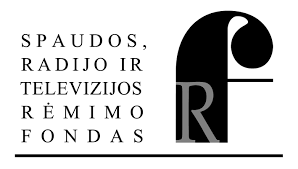         Publikuota 2022 04 29.